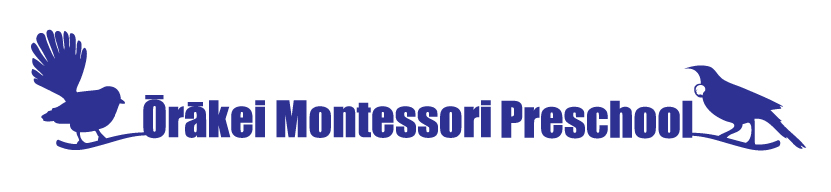 Owner/Manager Pauline Roberts, P.O. Box 28 235, Remuera, 16 Sudeley Street, Orakei, Auckland, N ZPh: (09) 529 2518   mob: 027 4707099 Email: pauline@omp.school.nz       www.omp.school.nz	REGISTRATION FORM	Child’s Name………………………………………………….………        Child’s Birth Date………………………....Mother’s Name………………………………………  	Father’s Name…………………….……………………….Mobile Phone……………………………………… 	Mobile Phone …………..…………………………………Address ……………….………………………………………………………………………………………………..………….…………………………………………………………………………………………………………….…………………………..	E-Mail address of main contact:………………………………………………………………………………………..My child currently attends/has attended………………………………………………….……………………..Children can begin from 20 months or 2 years of age and continue until 6 years of age.Preferred commencement date	……/……/……       Preferred mornings/days (minimum of 2 required if under 3 yrs and minimum of 3 required if over).      Please circle days and if morning (M) or full day session (F) required.Monday: (M) or (F)  		 Tuesday: (M) or (F)	    Wednesday: (M) or (F) Thursday: (M) or (F)    		Friday: (M) or (F)  All children will have their name kept on the waiting list and be offered a place when available upon receipt of this completed form and payment of the registration fee.REGISTRATION FEE:  $50 (This is non-refundable fee).  Payment by Bank deposit to: account# 02-0256-0079576-000Please return this completed form to Pauline Roberts, you can scan and email back to pauline@omp.school.nz 